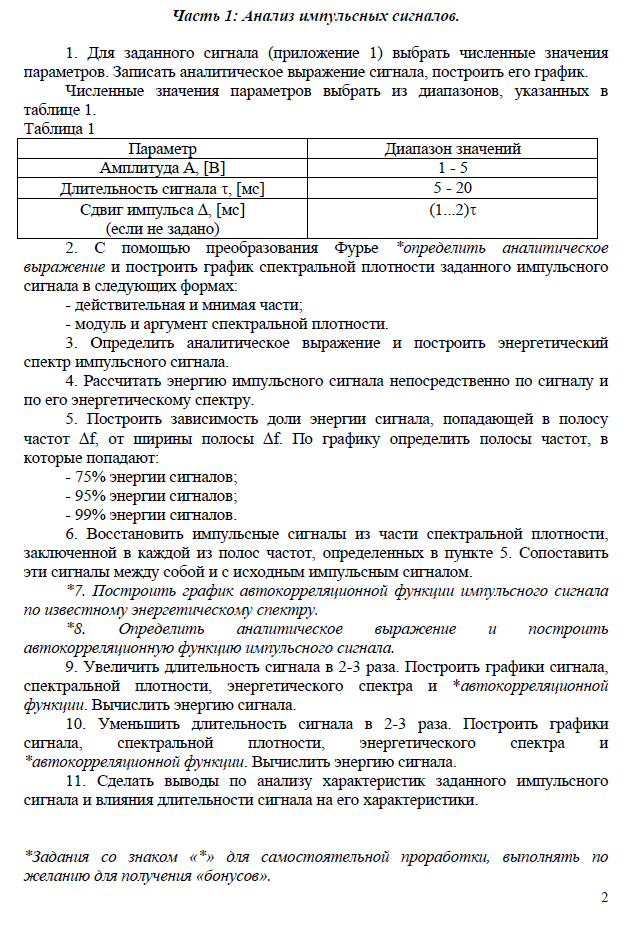 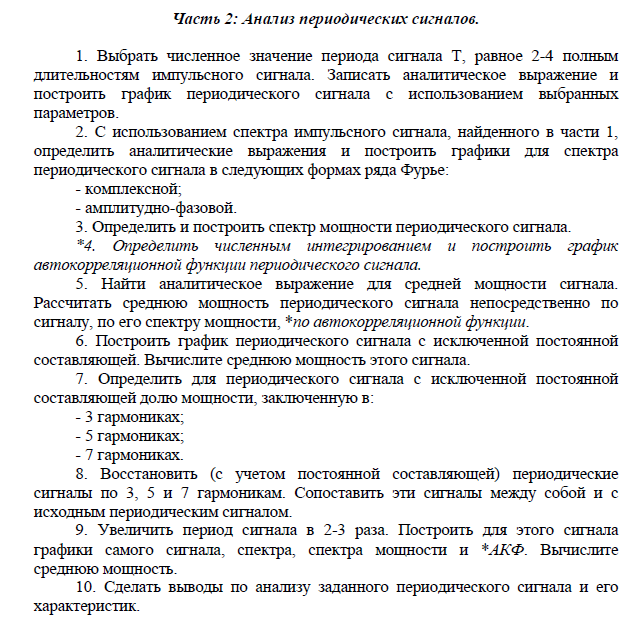 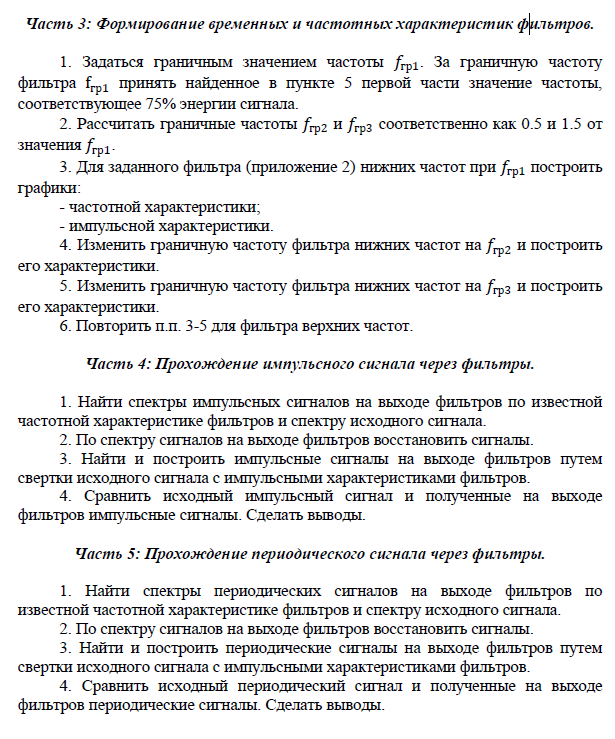 Форма исходного сигнала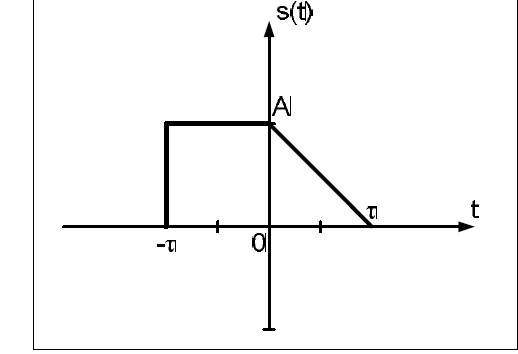 